Publicado en Madrid el 16/04/2024 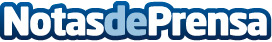 Casinos Online elogia la decisión del Tribunal Supremo de liberar parcialmente a la industria del juegoEl Tribunal Supremo anula parcialmente el Real Decreto sobre publicidad en el sector del juego, una decisión esperada durante años por la industria del juego online en EspañaDatos de contacto:Elena AguirrePrensa Casinos-online.es644500897Nota de prensa publicada en: https://www.notasdeprensa.es/casinos-online-elogia-la-decision-del-tribunal Categorias: Nacional Derecho Entretenimiento Otros deportes Gaming http://www.notasdeprensa.es